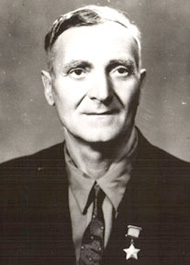 Алексеев Анатолий Иванович 29.11.1909 – 27.12.1997